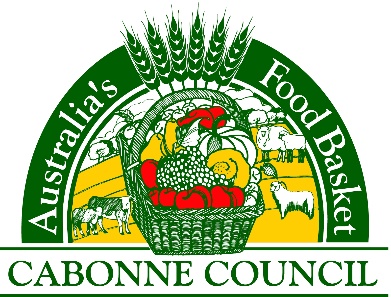 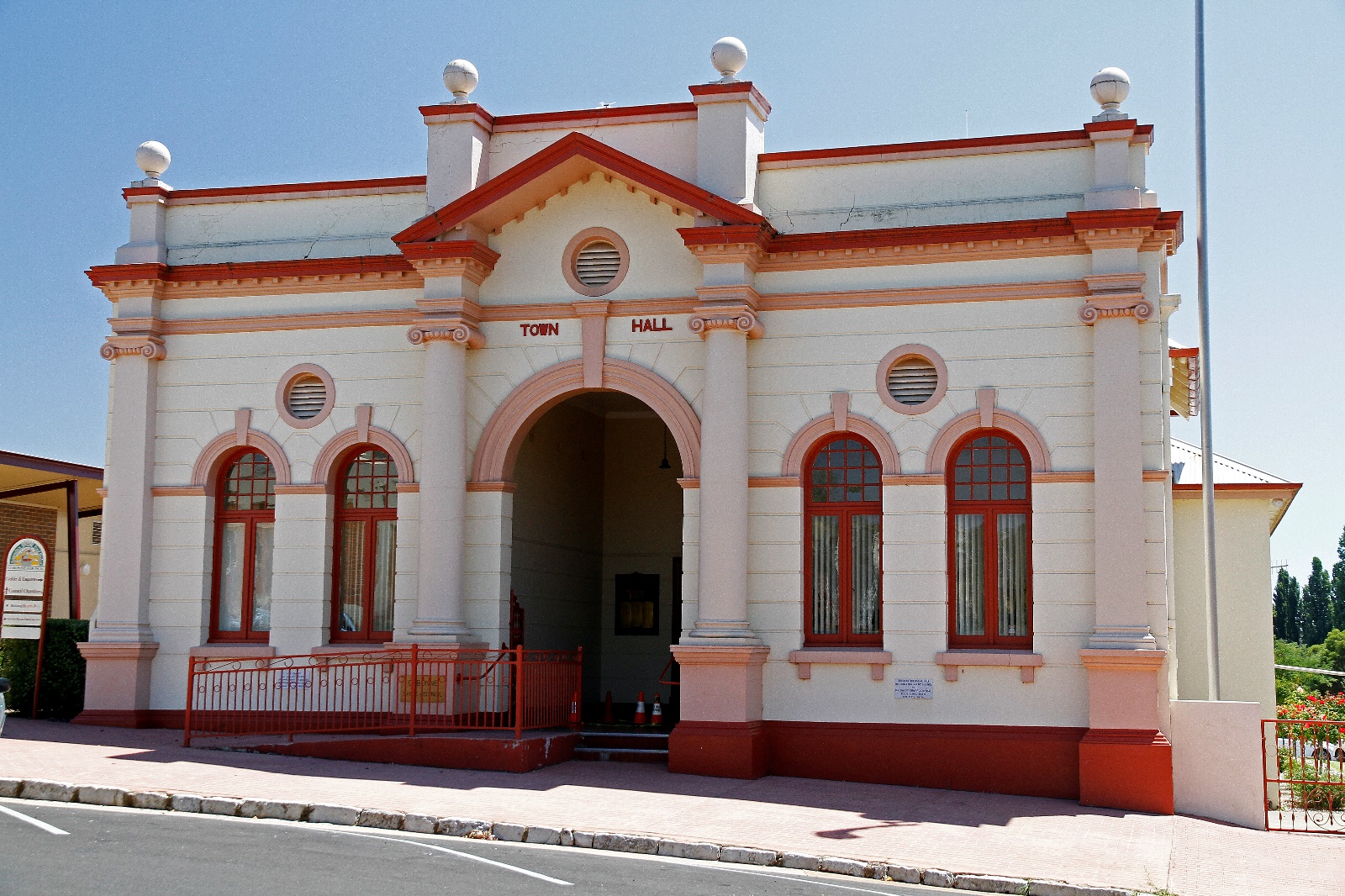 Contract 1033172 - Project Management ServicesAddendum One     SCHEDULES FOR COMPLETIONSCHEDULE A – PRIMARY PROJECTSTO BE COMPLETED BY CONTRACTORSCHEDULE A – PRIMARY PROJECTSTO BE COMPLETED BY CONTRACTORSCHEDULE A – PRIMARY PROJECTSTO BE COMPLETED BY CONTRACTORSCHEDULE A – PRIMARY PROJECTSTO BE COMPLETED BY CONTRACTORSCHEDULE A – PRIMARY PROJECTSTO BE COMPLETED BY CONTRACTORSCHEDULE A – PRIMARY PROJECTSTO BE COMPLETED BY CONTRACTORSCHEDULE A – PRIMARY PROJECTSTO BE COMPLETED BY CONTRACTORSCHEDULE A – PRIMARY PROJECTSTO BE COMPLETED BY CONTRACTORSCHEDULE A – PRIMARY PROJECTSTO BE COMPLETED BY CONTRACTORName of person, firm or company Tendering:Name of person, firm or company Tendering:hereby quote to perform the works for:hereby quote to perform the works for:Project Management Services – Primary Projects (PP)Project Management Services – Primary Projects (PP)Project Management Services – Primary Projects (PP)Project Management Services – Primary Projects (PP)Project Management Services – Primary Projects (PP)Project Management Services – Primary Projects (PP)Project Management Services – Primary Projects (PP)All Goods and Services Tax is to be included separately in the specified "GST" line item.Note: Costs can be broken down into the four project states or an overall total sum can be provided.All Goods and Services Tax is to be included separately in the specified "GST" line item.Note: Costs can be broken down into the four project states or an overall total sum can be provided.All Goods and Services Tax is to be included separately in the specified "GST" line item.Note: Costs can be broken down into the four project states or an overall total sum can be provided.All Goods and Services Tax is to be included separately in the specified "GST" line item.Note: Costs can be broken down into the four project states or an overall total sum can be provided.All Goods and Services Tax is to be included separately in the specified "GST" line item.Note: Costs can be broken down into the four project states or an overall total sum can be provided.All Goods and Services Tax is to be included separately in the specified "GST" line item.Note: Costs can be broken down into the four project states or an overall total sum can be provided.All Goods and Services Tax is to be included separately in the specified "GST" line item.Note: Costs can be broken down into the four project states or an overall total sum can be provided.All Goods and Services Tax is to be included separately in the specified "GST" line item.Note: Costs can be broken down into the four project states or an overall total sum can be provided.All Goods and Services Tax is to be included separately in the specified "GST" line item.Note: Costs can be broken down into the four project states or an overall total sum can be provided.ITEMNOITEM DESCRIPTIONITEM DESCRIPTIONEstimatedQTYUNITUNITRATE $/UNITRATE $/UNITAMOUNT $PP-1Molong Community Hall, Library & Community Learning CentreMolong Community Hall, Library & Community Learning CentreHoursHoursPP-2Eugowra Puzzle Flat Creek Flood LeveeEugowra Puzzle Flat Creek Flood LeveeHoursHoursSub-total excluding GST (A)Sub-total excluding GST (A)Sub-total excluding GST (A)Sub-total excluding GST (A)Sub-total excluding GST (A)Sub-total excluding GST (A)Sub-total excluding GST (A)Sub-total excluding GST (A)GST (B)GST (B)GST (B)GST (B)GST (B)GST (B)GST (B)GST (B)Total (A) + (B)Total (A) + (B)Total (A) + (B)Total (A) + (B)Total (A) + (B)Total (A) + (B)Total (A) + (B)Total (A) + (B)Disbursements (estimated)Disbursements (estimated)Disbursements (estimated)Disbursements (estimated)Disbursements (estimated)Rate(Including GST)Rate(Including GST)SCHEDULE B – FEESName of person, firm or company Tendering:hereby quote to perform the works for:Project Management Services – Subsidiary Projects (SP)Project Management Services – Subsidiary Projects (SP)Project Management Services – Subsidiary Projects (SP)Project Management Services – Subsidiary Projects (SP)All Goods and Services Tax is to be included separately in the specified "GST" line item.Outline the list of fees charged in the delivery of additional projects (outside the scope of the two principle projects).All Goods and Services Tax is to be included separately in the specified "GST" line item.Outline the list of fees charged in the delivery of additional projects (outside the scope of the two principle projects).All Goods and Services Tax is to be included separately in the specified "GST" line item.Outline the list of fees charged in the delivery of additional projects (outside the scope of the two principle projects).All Goods and Services Tax is to be included separately in the specified "GST" line item.Outline the list of fees charged in the delivery of additional projects (outside the scope of the two principle projects).All Goods and Services Tax is to be included separately in the specified "GST" line item.Outline the list of fees charged in the delivery of additional projects (outside the scope of the two principle projects).Base hourly rate (GST inclusive)Base hourly rate (GST inclusive)Base hourly rate (GST inclusive)Base hourly rate (GST inclusive)TravelTravelTravelTravelDisbursementsDisbursementsDisbursementsDisbursements